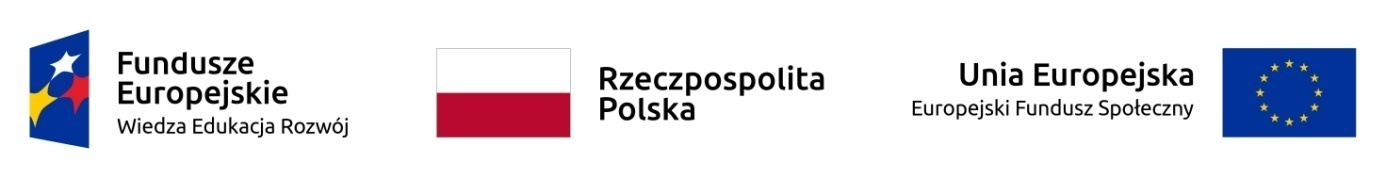 Powiatowy Urząd Pracy w Pińczowie realizuje projekt współfinansowany przez Unię Europejską ze Środków Europejskiego Funduszu Społecznego w ramach 
PO WER 2014-2020Tytuł projektu:Aktywizacja osób młodych pozostających bez pracy w powiecie pińczowskim (VII)Oś priorytetowa: I. Osoby młode na rynku pracy.Działanie: 1.1 Wsparcie osób młodych pozostających bez pracy na regionalnym rynku pracy.Poddziałanie: 1.1.1 Wsparcie udzielane z Europejskiego Funduszu SpołecznegoUCZESTNICY PROJEKTUProjektem obejmowane  są osoby młode do 29 roku życia ( planowana liczba uczestników to 205 osób bezrobotnych ) , które nie pracują, nie kształcą się w systemie stacjonarnym, nie szkolą się (tj. nie uczestniczą 
w zajęciach mających na celu uzyskanie, uzupełnienie lub doskonalenie umiejętności i kwalifikacji zawodowych lub ogólnych, potrzebnych do wykonywania pracy) w okresie ostatnich 4 tygodni.Uczestnicy mogą skorzystać z niżej wymienionych form aktywizacji :Staże - 140 osób;Prace interwencyjne - 11 osób;Przyznanie jednorazowych środków na rozpoczęcie działalności gospodarczej - 18 osób;Bony na zasiedlenie – 34 osoby Szkolenia zawodowe- 2 osobyPośrednictwo pracy - 185 osób;Poradnictwo zawodowe - 20 osób;CEL PROJEKTUZwiększenie możliwości zatrudnienia osób młodych do 29 r. życia bez pracy, w tym w szczególności osób, które nie uczestniczą w kształceniu 
i szkoleniu (tzw. młodzież NEET).Termin realizacji : od 01.01.2021r. do 31.12.2022r.KOSZT REALIZACJI PROJEKTU                      1 849 445,11złdofinansowanie z Europejskiego Funduszu Społecznego     1 558 712,34 zł